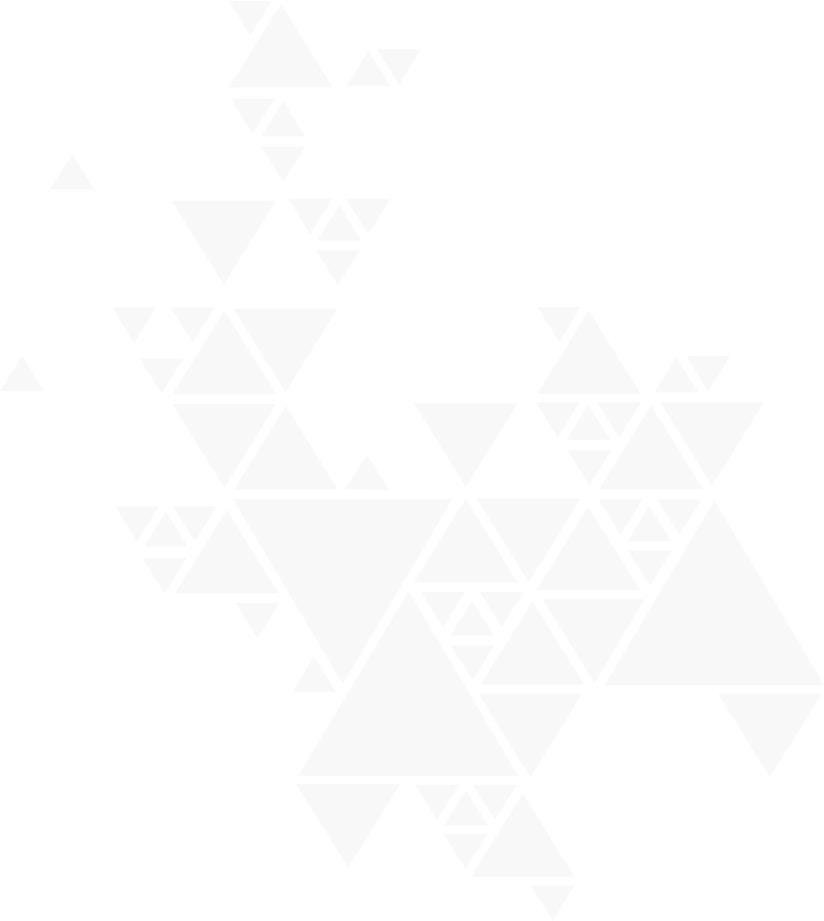 ПОЛОЖЕНИЕ ОБ УПРАВЛЕНИИ ПРОФЕССИОНАЛЬНЫМИ РИСКАМИМуниципальное казенное учреждение "Лодейнопольская межпоселенческая центральная районная библиотека"СОДЕРЖАНИЕНАЗНАЧЕНИЕНастоящее Положение предназначено для использования в системе управления профессиональной безопасностью и здоровьем работников в качестве основного документа, определяющего общие принципы идентификации опасностей, оценки и управления профессиональными рисками в МКУ «ЛМЦРБ». ОБЛАСТЬ РАСПРОСТРАНЕНИЯТребования данного Положения распространяются на деятельность всех структурных подразделений МКУ «ЛМЦРБ», а также на персонал сторонних организаций, если их деятельность выполняется на территории организации.НОРМАТИВНЫЕ ССЫЛКИПри разработке настоящего положения учтены требования следующих нормативно-правовых актов:Трудовой кодекс Российской Федерации (Федеральный закон от 30.12.2001 № 197-Ф);Федеральный закон от 21.11.2011 № 323-ФЗ «Об основах охраны здоровья граждан в Российской Федерации»;Федеральный закон от 28.12.2013 № 426-ФЗ «О специальной оценке условий труда»;ГОСТ 12.0.230-2007 Система стандартов безопасности труда (ССБТ). Системы управления охраной труда. Общие требования;ГОСТ Р 54934-2012/OHSAS 18001:2007 Системы менеджмента безопасности труда и охраны здоровья. Требования;ГОСТ Р 58771-2019 Менеджмент риска. Технологии оценки риска;ГОСТ 12.0.230.4-2018 Система стандартов безопасности труда (ССБТ). Системы управления охраной труда. Методы идентификации опасностей на различных этапах выполнения работ;ГОСТ 12.0.230.5-2018 Система стандартов безопасности труда (ССБТ). Системы управления охраной труда. Методы оценки риска для обеспечения безопасности выполнения работ;Типовое положение о системе управления охраной труда, утвержденное приказом Минтруда России от 19.08.2016 № 438н.ТЕРМИНЫ И ОПРЕДЕЛЕНИЯВ настоящем положении использованы термины по ГОСТ Р 51897-2011:Владелец риска: лицо или организация, имеющие ответственность и полномочия по менеджменту риска.Опасность: источник, потенциального вреда.Идентификация риска: процесс определения, составления перечня и описания элементов риска.Анализ риска: процесс изучения природы и характера риска и определения уровня риска.Матрица риска: инструмент классификации и представления риска путем ранжирования последствий и правдоподобности/вероятности.Событие: возникновение или изменение специфического набора условий.Вероятность: мера возможности появления события.Последствия: результат воздействия события на объект.Допустимый риск: риск, который организация и причастные стороны готовы сохранять после обработки риска для достижения своих целей.Остаточный риск: риск, оставшийся после обработки риска. Реестр риска: форма записи информации об идентифицированном риске.Управление риском: меры, направленные на изменение риска.ОБЩИЕ ПОЛОЖЕНИЯСистема управления профессиональными рисками является частью системы управления охраной труда в организации.Задачами управления профессиональными рисками является управление деятельностью по устранению неприемлемых профессиональных рисков для работников организации и других заинтересованных сторон, и снижение этих рисков до допустимого уровня.Анализ риска включает два основных этапа:идентификацию опасностей, связанных с различными видами деятельности;оценку уровня профессиональных рисков, связанных с выявленными опасностями.Идентификация опасностей и расчет оценки профессиональных рисков проводится членами рабочей группы с привлечением независимого эксперта специализированной организации, проводящей оценку профессиональных рисков. Информация по видам идентифицированных опасностей и связанных с ними профессиональных рисков при осуществлении деятельности на территории организации доводится до персонала подрядных организаций путем ознакомления с реестром идентифицированных опасностей и оцененных рисков, путем проведения вводного инструктажа по охране труда.управлениЕ профессиональными рискамиВ рамках системы управления профессиональными рисками установлен порядок реализации следующих мероприятий:идентификация опасностей;оценка профессиональных рисков;управление профессиональными рисками;документирование системы управления профессиональными рисками;информирование работников.ИДЕНТИФИКАЦИЯ ОПАСНОСТЕЙПроцедура идентификации опасностей включает в себя выявление и описание всех имеющихся на рабочем месте опасностей с определением потенциального вреда здоровью работников.Опасности, неподконтрольные работодателю, не идентифицируются и не оцениваются.Выявление опасностей производственных процессов (производственных операций) последовательно проводят для:штатного  режима осуществления (выполнения);нештатного режима осуществления (выполнения), когда по той или иной технической, организационной или личностной причине появляются отклонения от штатного режима, которые возможно влекут за собой новые опасности, отсутствующие при штатном режиме;аварийного режима выполнения (прекращения) в условиях развивающейся аварии (аварийную ситуацию), в которую переходит нештатный режим.ОЦЕНКА ПРОФЕССИОНАЛЬНЫХ РИСКОВПроцедура оценки профессиональных рисков должна:соответствовать сложности оцениваемой деятельности и возможным последствиям;давать результаты в простой и понятной форме, обеспечивающей возможность прослеживаемости, воспроизводимости и использования для управления профессиональными рисками;при оценивании профессиональных рисков должны рассматриваться все возможные воздействия идентифицированных опасностей на здоровье и безопасность, а также учитываться характер воздействия опасностей по времени.Профессиональные риски могут быть оценены для всей организации в целом, ее подразделений, отдельных проектов, деятельности или конкретного опасного события.Для оценки профессиональных рисков применяется матричный способ оценки профессиональных рисков (матрица «вероятность – ущерб»). При оценке профессионального риска, связанного с определенным видом опасности, учитывается тяжесть и вероятность возникновения опасности.УПРАВЛЕНИЕ профессиональныМИ рискАМИВсе оцененные профессиональные риски подлежат управлению.Анализ риска позволяет выявить виды опасностей и оценить профессиональные риски, связанные с ними, для того, чтобы определить риски, уровень которых может быть снижен до приемлемого путем разработки и внедрения мероприятий. Управление профессиональными рисками осуществляется с учетом текущей, прошлой и будущей деятельности работодателя.Мероприятия должны быть осуществлены в порядке приоритета и первоочередности разработки мер по устранению или снижению рисков:исключение опасной работы (процедуры);замена опасной работы (процедуры) менее опасной;реализация административных методов ограничения времени воздействия опасностей на работников;использование средств индивидуальной защиты.Для эффективного выполнения мероприятий по управлению профессиональными рисками используется сочетание различных мер, в том числе должны использоваться превентивные меры управления профессиональными рисками (наблюдение за состоянием здоровья работника, осведомление и консультирование об опасностях и профессиональных рисках на рабочих местах, инструктирование и обучение по вопросам системы управления профессиональными рисками и др.). документированиЕ системы управления профессиональными рискамиИдентификация опасностей проводится в соответствии с Методикой идентификации опасностей. Все выявленные опасности, представляющие угрозу жизни и здоровью работников, включаются в Реестр идентифицированных опасностей. Реестр является конечным документом, обобщающим результаты проведения идентификации опасностей. Форма реестра приведена в Методике идентификации опасностей.Выбранный метод оценки рисков закреплен в Методике проведения оценки профессиональных рисков, которая является неотъемлемым элементом документации действующей в организации системы управления охраной труда.Результатом проведения оценки профессиональных рисков является Реестр оцененных рисков, который является конечным документом, обобщающим результаты проведения оценки рисков. Форма реестра приведена в Методике проведения оценки профессиональных рисков.На основании данного реестра разрабатывается План управления профессиональными рисками.Все идентифицированные опасности и связанные с ними профессиональные риски формируются в Реестр идентифицированных опасностей и оцененных рисков. Форма реестра приведена в приложении 1. Реестр сформирован по принципу «открытой системы», поэтому включение новых элементов не требует глобального изменения в нем.Документация поддерживается в актуальном состоянии путем:анализа, актуализации (при необходимости) и переутверждения документов;обеспечения  того,  чтобы  соответствующие  версии (редакции)  применимых документов находились в местах их использования;обеспечения  сохранности  документов  в  состоянии,  позволяющем  их прочитать и легко идентифицировать;предотвращения непреднамеренного использования устаревших (вышедших из употребления) документов.Информирование работников о наличии и уровне профФЕСИОНАЛЬНЫХ рисков на их рабочих местахДля обеспечения эффективной работы системы управления профессиональными рисками, а также использования  процессов  обмена  информацией  и  консультаций в рамках функционирования системы, обеспечивается:обмен информацией и консультирование в отношении рисков для безопасных условий труда и здоровья между различными уровнями и структурными подразделениями организации, а также с работниками подрядных организаций;документирование   соответствующих  обращений  внешних заинтересованных сторон, а также ответа на них.Руководители структурных подразделений организуют ознакомление работников с утвержденным реестром идентифицированных опасностей и реестром оцененных рисков.Информация по видам идентифицированных опасностей и связанных с ними профессиональных рисков при осуществлении деятельности на территории организации доводится до персонала подрядных организаций путем ознакомления с утвержденными реестрами в рамках проведения вводного инструктажа по охране труда.С целью организации процедуры информирования работников об уровнях профессиональных рисков устанавливаются формы такого информирования и порядок их осуществления. Информация о  идентифицированных опасностях может включаться в программы инструктажей по охране труда и в программы стажировок. Работники могут содействовать наиболее полному выявлению источников опасностей и причин неправильных действий, участвовать в оценке профессиональных рисков.Работники несут ответственность за соблюдение выполнения порученных им работ (действий), регламентированных процедурами в рамках системы управления профессиональными рисками.Контроль функционирования системы управления профессиональными рискамиКонтроль функционирования системы управления профессиональными рисками обеспечивается посредством реализации процедур мониторинга и внутреннего аудита системы.Мониторинг и контроль за выполнением Плана управления профессиональными рисками ежегодно осуществляют руководители структурных подразделений и ответственный за охрану труда.Эффективность разработанных мер по управлению профессиональными рисками должна оцениваться на постоянной основе.Мониторинг в системе управления профессиональными рисками включает в себя следующие основные составляющие:мониторинг условий труда и оценку профессиональных рисков;мониторинг (расследование) несчастных случаев, ухудшения здоровья работников, болезней, профзаболеваний;мониторинг программ реабилитации работников и финансовых затрат, связанных с ущербом для здоровья и безопасности работников.Приложение 1РЕЕСТР ИДЕНТИФИЦИРОВАННЫХ ОПАСНОСТЕЙ И ОЦЕНЕННЫХ РИСКОВУТВЕРЖДАЮДиректор_______________ М.А. Кузнецова«______» ______________2020 г.№ разделаНаименование разделаСтр.Назначение 3Область распространения 3Нормативные ссылки3Термины и определения 4Общие положения 4-5Управление профессиональными рисками5-87Контроль функционирования системы управления профессиональными рисками9Приложение. Форма реестра идентифицированных опасностей и профессиональных рисков10Персонал на рабочих местахОборудованиеНаименование опасности
(опасной ситуации)Код опасностиРезультат воздействия опасности (последствия)Существующие меры управленияРасчет риска при существующих мерах управленияРасчет риска при существующих мерах управленияРасчет риска при существующих мерах управленияМероприятия по управлению рискомОценка эффективности мероприятийОценка эффективности мероприятийОценка эффективности мероприятийПерсонал на рабочих местахОборудованиеНаименование опасности
(опасной ситуации)Код опасностиРезультат воздействия опасности (последствия)Существующие меры управленияВероятностьТяжестьКатегория рискаМероприятия по управлению рискомВероятностьТяжестьКатегория риска12345678910111213